EXPLAIN THE CONCEPTS FUNDAMENTAL TO THE USE OF IT IN A HEALTHCARE ENVIRONMENTA.1	Identify common components of a health information technology (HIT) system and types of HIT applications for acute care, community health, public health, and provider practicesUSE TERMINOLOGY FUNDAMENTAL TO THE USE OF IT IN A HEALTHCARE ENVIRONMENTB.1 	Define and understand basic medical terminologyB.2	Identify commonly used IT terms and technologiesEXPLAIN REGULATORY REQUIREMENTS IN THE HEALTHCARE ENVIRONMENTC.1	Describe how legislation related to privacy and security of electronic health information has evolved in the USC.2	Discuss legal issues in healthcare including the Health Insurance Portability and Accountability Act (HIPAA), confidentiality, and medical malpracticeC.3    Summarize regulatory rules of record retention, disposal and archivingC.4    Describe standards, including HL7, that govern health information exchangeC.5    Explain the requirement for privacy and security compliance with healthcare data, documentation, production and retention as required by State and Federal law as well as accrediting agenciesIDENTIFY ORGANIZATIONAL STRUCTURES, ORGANIZATIONAL BEHAVIOR, AND STAKEHOLDERS IN THE HEALTHCARE ENVIRONMENTD.1	Identify organizational structures and different methods of operationD.2	Establish electronic health record (EHR) access policiesD.3	Summarize best practices for handling protected health information (PHI) in the workplaceD.4	Explain the need for an appropriate organizational infrastructure to develop and oversee privacy and information security programsIDENTIFY SIGNIFICANT TECHNOLOGIES IN A HEALTHCARE ENVIRONMENTAPPLY TOOLS AND TECHNIQUES FOR SOLVING IT PROBLEMS IN A HEALTHCARE WORKPLACEEF.1	Compare and contrast EHR technologies and how each is implementedEF.2	Identify different components of medical interfaces and determine common interface problemsEF.3	Identify appropriate technologies to protect information received from or transmitted to external users (HIE, RHIOs, PHRs, and other third parties)EF.4	Identify root causes of HIT-induced error and suggest solutionsDESCRIBE HEALTHCARE BUSINESS OPERATIONSG.1	Describe and diagram data flows across HIT systems incorporating relevant standardsG.2	Describe methods of billing and reimbursement in healthcareG.3	Explain the basics of document imagingEXPLAIN SECURITY BEST PRACTICES IN THE HEALTHCARE IT WORKFLOWH.1	Describe the need for business continuity planningH.2	Develop a risk assessment plan to safeguard PHIH.3	Identify media control practicesH.4	Establish and manage authentication mechanismsH.5	Implement encryption of PHI and other sensitive dataH.6	Describe the needs for privacy and security policies and procedures including consents, authorizations, and appropriate notificationH.7    Describe the need for a facility security planPRACTICE EFFECTIVE COMMUNICATION WITH END USERS IN HEALTHCARE AND PUBLIC HEALTH SETTINGSDEMONSTRATE PROFESSIONALISM AND APPROPRIATE BEHAVIOR IN A HEALTHCARE ENVIRONMENTIJ.1    Identify key elements of customer service in health ITThis workforce solution was funded by a grant awarded by the U.S. Department of Labor’s Employment and Training Administration. The solution was created by the grantee and does not necessarily reflect the official position of the U.S. Department of Labor. The Department of Labor makes no guarantees, warranties, or assurances of any kind, express or implied, with respect to such information, including any information on linked sites and including, but not limited to, accuracy of the information or its completeness, timeliness, usefulness, adequacy, continued availability, or ownership.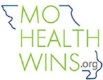 MoHealthWINs